	Seven open flowers on one inflorescence; sepals and petals concolor lavender, margin gently undulated; lip tubular, pale lavender, densely striated with crisp fuchsia veins, margin heavily ruffled, keel bright yellow; column white, completely enclosed by sidelobes; substance firm; texture crystalline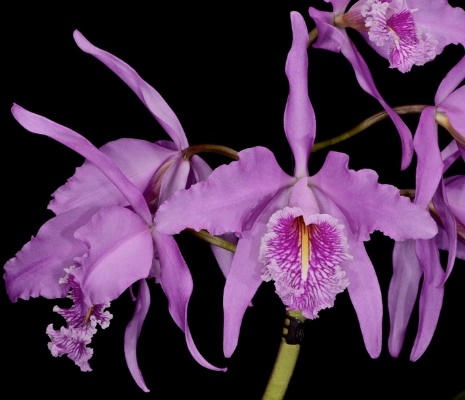 	Thirty open flowers evenly arranged on three erect inflorescence on a 50cm wide x 50cm tall self-supporting plant growing on a 20cm teak basket; foliage firm, unblemished, medium green; sepals and petals are clear light lavender; lip heavily veined violet, margin heavily ruffled, picotee pale pink, midlobe yellow centrally, side lobe enclosed column; column and anther cap white; substance firm, texture crystalline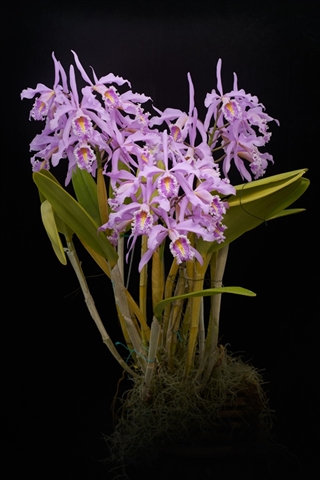 	Five stellate, very flat flowers on one inflorescence; sepals and petals clean saturated lime green lightly speckled maroon on reverse; lip spade shaped resembling B. nodosa, white heavily spotted royal purple; substance heavy; texture matte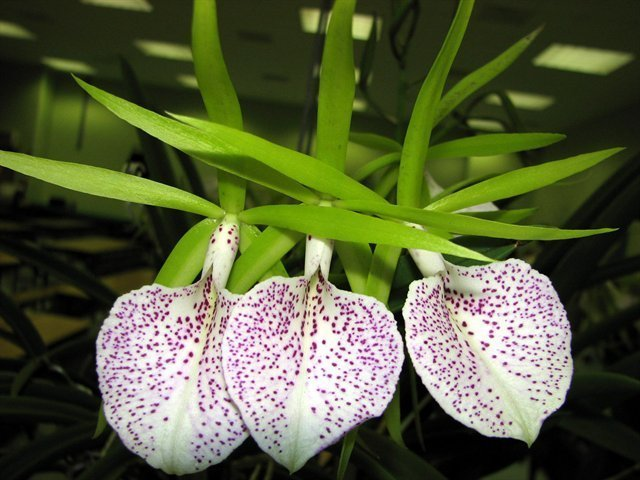 	Thirty flat, stellate flowers and five  buds on seven inflorescences; sepals and petals buttercup yellow blushed orange proximal two third, randomly spotted garnet red proximally, increasing in density toward column; lip trumpet shaped, buttercup yellow blushed orange distally, randomly spotted garnet red, margin lightly undulated and serrated; substance good; texture sparkling.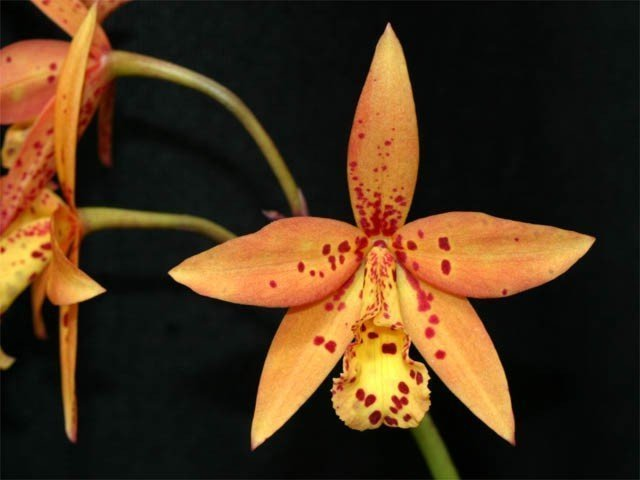 	Fourty five open, cupped flowers on ten inflorescences displayed evenly on a well grown plant 70cm wide x 50cm tall on a 20cm decorative basket; foliage erect, clean with no brown tips; sepals and petals cream blushed light pink, slightly twist; lip trumpet shaped, recurved at apex, veined fuchsia radiating from throat to margin with suffusing fuchsia proximally, throat buttercup yellow with maroon striations; substance average, texture crystalline.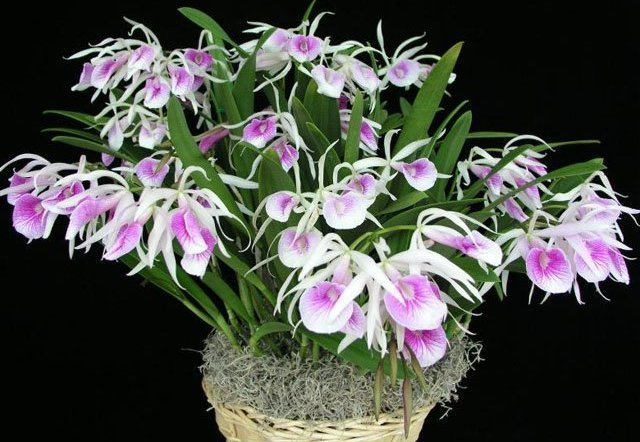 	Twelve well-presented flowers on an upright inflorescence; sepals and petals concolor bright red; lip golden yellow, midlobe dark red with two longitudinal maroon veins proximally, margin undulated, sidelobes veined dark red; column cream suffusing red distally, enclosed by sidelobes; anther cap ivory; substance hard; texture glossy, lip velvety.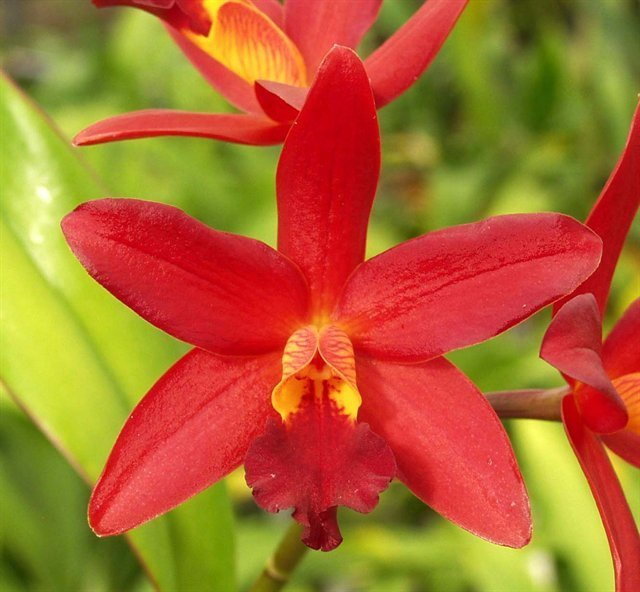 	Four very flat and round flowers on two inflorescence, sepals and petals white blushed lavender with darker pink midline, petal tips splashed rose pink; lip white blushed lavender marginally, distal skirt suffused and veined dark fuchsia, bright lemon yellow throat; column and anther cap ivory; substance firm, texture crystalline.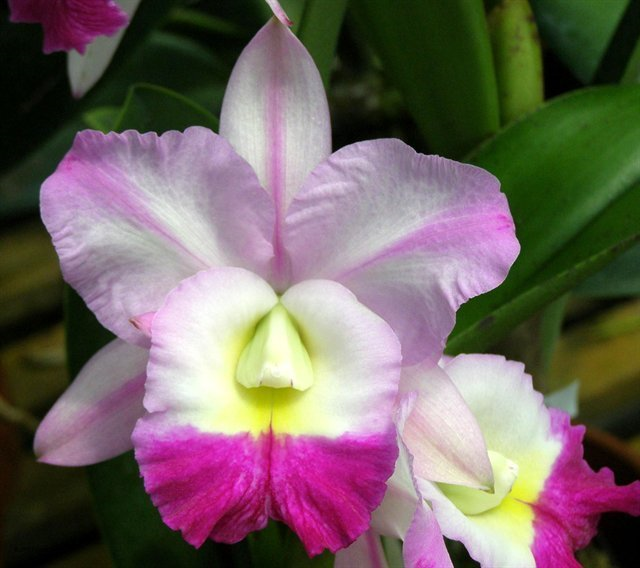 	Eight flat well-presented flowers on three inflorescence, sepals and petals concolor rose pink, slightly undulated; lip isthmus, margin ruffled, interior ivory, exterior rose pink, midlobe butter yellow proximally and rose pink apically, side lobe butter yellow marginally; column ivory prominent, partially enclosed by sidelobes; substance firm, texture crystalline.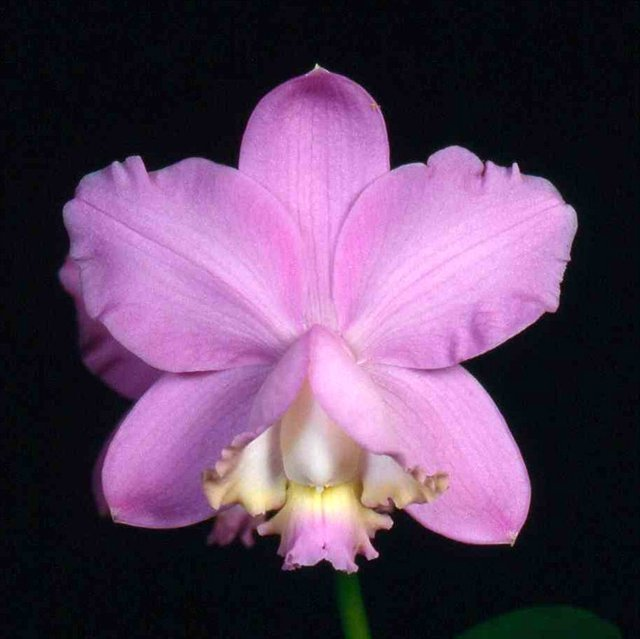   Two hundred and eighty flowers and twenty buds on fifty five inflorescences evenly displayed on a round specimen-sized plant 90 cm wide x 65 cm high completely engulfing the original 15cm pot; foliage firm, grass green with no damage or brown tips; sepals and petals lavender heavily spotted dark pink; lip lavender, trumpet shaped, heavily spotted fuchsia coalescing into radiating veins; substance average; texture matte.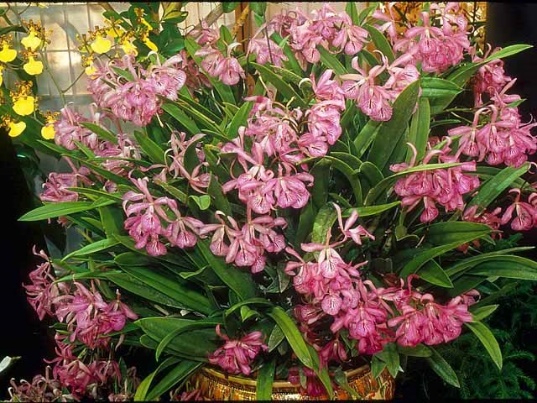 	Three hundred flowers and fifty buds on one forty gracefully arching inflorescences well displayed atop of an immaculate canopy of foliage creating an impressive floral mound 90 cm wide x 60 cm tall engulfing the original 20cm terracotta bulb pan; flowers yellow with brick red overlay fading to butter yellow with age; sepals and petals open, flat, stellate, spotted maroon proximally; lip resembled B. nodosa, speckled maroon; substance firm; texture satiny.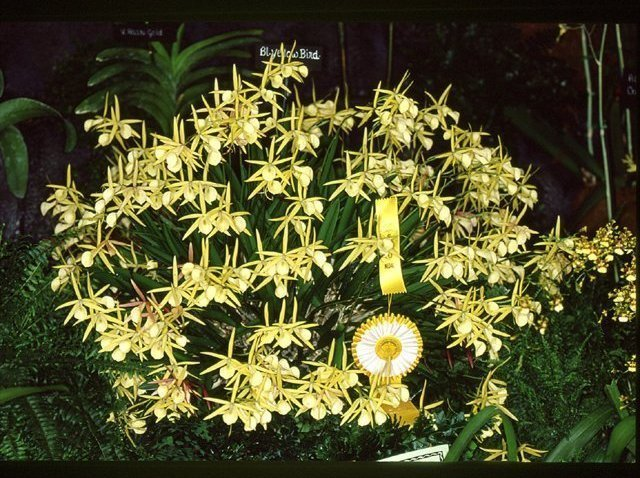 